INVITACIÓN PÚBLICA DE MAYOR CUANTÍA No.001-2024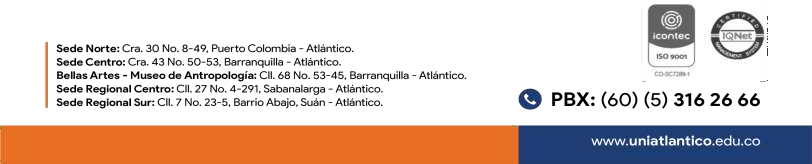 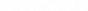 ANEXO No.7Matriz De RiesgoMatriz De RiesgoMatriz De RiesgoMatriz De RiesgoMatriz De RiesgoMatriz De RiesgoMatriz De RiesgoMatriz De RiesgoMatriz De RiesgoMatriz De RiesgoMatriz De RiesgoNClaseFuenteEtapaTipoDescripciónConsecuencia de la ocurrencia del eventoProbabilidadImpactoValoraciónCategoríaNClaseFuenteEtapaTipoDescripciónConsecuencia de la ocurrencia del eventoProbabilidadImpactoValoraciónCategoríaNClaseFuenteEtapaTipoDescripciónConsecuencia de la ocurrencia del eventoProbabilidadImpactoValoraciónCategoría[Numerar consecutivamente empezando en 1][General/Específico][Interno/Externo][Planeación/Selección/Contratación/Ejecución][Económico/ Social o político/ Operacional/ Financiero/ Regulatorio/ De la naturaleza/ Ambiental/ Tecnológico][Describir el Riesgo][Describir la consecuencia de la ocurrencia del evento][1/2/3/4/5][1/2/3/4/5][2/3/4/5/6/7/8/9/10][Bajo/Medio/Alto/Extremo]1GeneralInternoContrataciónOperacionalRetrasos en los tiempos
estipulados para la
adjudicación del contratoRetrasos en el inicio de la
prestación del servicio224Bajo2GeneralInternoContrataciónOperacionalInadecuada formulación del
documento contractualadecuada ejecución del
contrato224Bajo3GeneralInternoContrataciónOperacionalIncumplimiento de la publicación del contratoRequerimiento por parte de la alta dirección.226Alto4EspecíficoInternoSelecciónOperacionalInadecuada evaluación de potenciales contratistasSelección de contratistas sin todos los documentos solicitados .224Bajo5EspecíficoExternoSelecciónOperacionalAdulteración  de  documentos por parte de los oferentes.Adjudicación del contrato sin cumplir con todos los documentos.224Bajo6GeneralInternoSelecciónOperacionalGenerar acciones permitiendo el favorecimiento de proveedores.Selección no objetiva de contratistas e incumplimiento del reglamento de contratación de la entidad.144Bajo